ZENITH DESLUMBRA EN AZUL ESTE VERANOReflejando la magia del verano con toques de azul que evocan el espíritu de una estación ideal para disfrutar al aire libre, ZENITH propone una invitación para unirse a un viaje a horizontes lejanos.En 2018, ZENITH da la bienvenida al verano con una gama de modelos azules muy actuales. Los aventureros sedientos de amplios horizontes pueden ya preparar su escapada con estilo gracias a los modelos DEFY CLASSIC, EL PRIMERO 21 BLUE, PILOT TYPE 20 EXTRA SPECIAL de 40 mm o PILOT TYPE 20 EXTRA SPECIAL CHRONOGRAPH de 45 mm.Azul auténticoEl DEFY CLASSIC, con su anillo de bisel interno de color azul agua, plasma el espíritu del verano al combinarse con una correa de caucho negro recubierta de piel de caimán azul. No se queda atrás el DEFY EL PRIMERO 21 BLUE, que presenta una llamativa platina azul combinada con diferentes correas a juego en las tonalidades de la temporada.Horizontes azulesEste verano, el PILOT TYPE 20 EXTRA SPECIAL de 40 mm y el PILOT TYPE 20 EXTRA SPECIAL CHRONOGRAPH de 45 mm alcanzan el cielo con sus esferas azul celeste mate. Combinados con una deportiva correa de nobuk aceitado azul, estos modelos son asimismo estancos a 100 m, por lo que se pueden disfrutar en mar, tierra o aire.ZENITH: El futuro de la relojería suizaDesde 1865, Zenith se ha guiado por la autenticidad, el atrevimiento y la pasión a la hora de superar los límites de la excelencia, la precisión y la innovación. Poco después de su fundación en Le Locle por el visionario relojero Georges Favre-Jacot, Zenith se ganó el reconocimiento del sector por la precisión de sus cronómetros, con los que ha ganado 2333 premios de cronometría en siglo y medio de existencia: un récord absoluto. Famosa por su legendario calibre El Primero de 1969, que permite medir tiempos cortos con una precisión de una décima de segundo, la Manufactura ha desarrollado desde entonces más de 600 variantes de movimientos. Actualmente, Zenith ofrece con el Defy El Primero 21 una nueva y fascinante perspectiva de la medición del tiempo, incluido el cronometraje de las centésimas de segundo, así como una nueva dimensión en la precisión mecánica con el reloj más preciso del mundo: el Defy Lab del siglo XXI. Impulsado por el legado —nuevamente reforzado— de una orgullosa tradición de pensamiento dinámico y vanguardista, Zenith está escribiendo su futuro… y el futuro de la relojería suiza.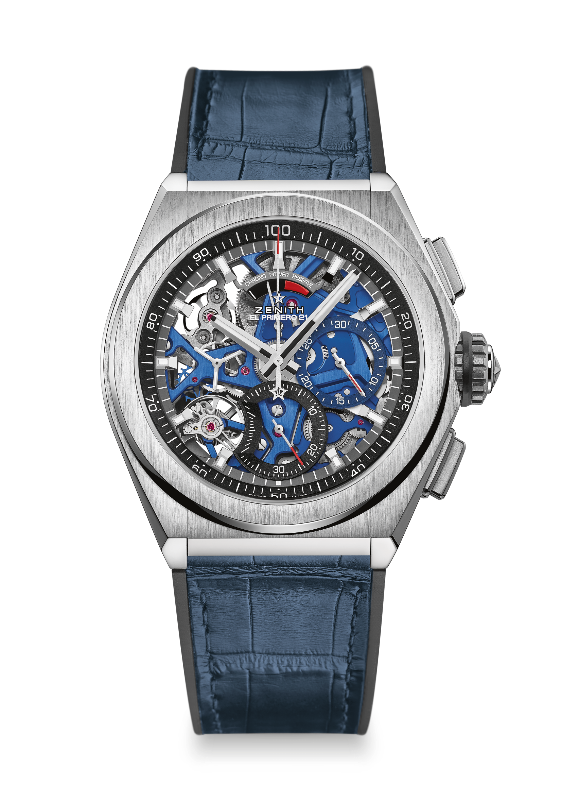 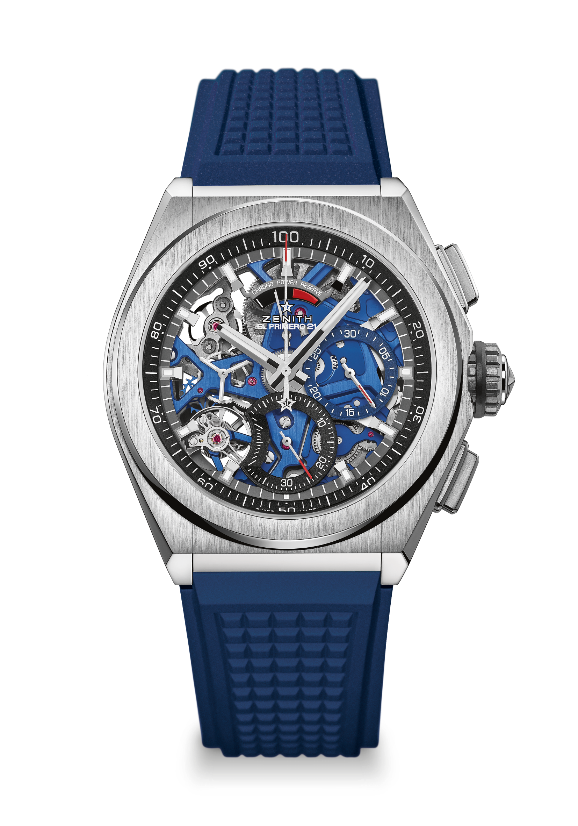 DEFY CLASSIC 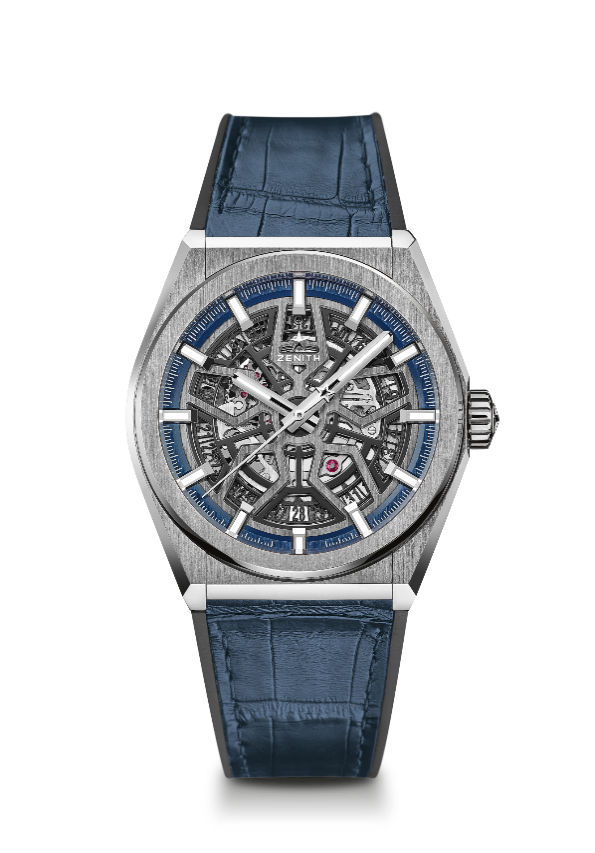 DETALLES TÉCNICOSReferencia: 95.9000.670/78.R584PUNTOS CLAVE Nuevo movimiento esqueletizado Elite Nueva caja de titanio cepillado de 41 mm Áncora y rueda de escape de silicio MOVIMIENTOElite 670 SK, automáticoCalibre: 11 ½``` (diámetro: 25,60 mm)Altura del movimiento: 3,88 mmComponentes: 187Rubíes: 27Frecuencia: 28.800 alt/h (4 Hz)Reserva de marcha: mín. 48 horasAcabado: Masa oscilante especial con acabado satinado-cepilladoFUNCIONESIndicación central de horas y minutosSegundero central Indicación de la fecha a las 6 horasCAJA, ESFERA Y AGUJASDiámetro: 41 mmDiámetro de la abertura: 32,5 mmAltura: 10,75 mmCristal: Cristal de zafiro abombado con tratamiento antirreflectante en ambas carasFondo de caja: Cristal de zafiro transparenteMaterial: Titanio cepilladoEstanqueidad: 10 ATMEsfera: EsqueletizadaÍndices: Rodiados, facetados y recubiertos de Super-LumiNova® SLN C1Agujas: Rodiadas, facetadas y recubiertas de Super-LumiNova® SLN C1CORREA Y HEBILLACorrea: Referencia: 27.00.2218.584Denominación: Caucho negro recubierto de piel de caimán azul Hebilla: Referencia: 27.95.0018.930Denominación: Doble cierre desplegable de titanio DEFY CLASSIC 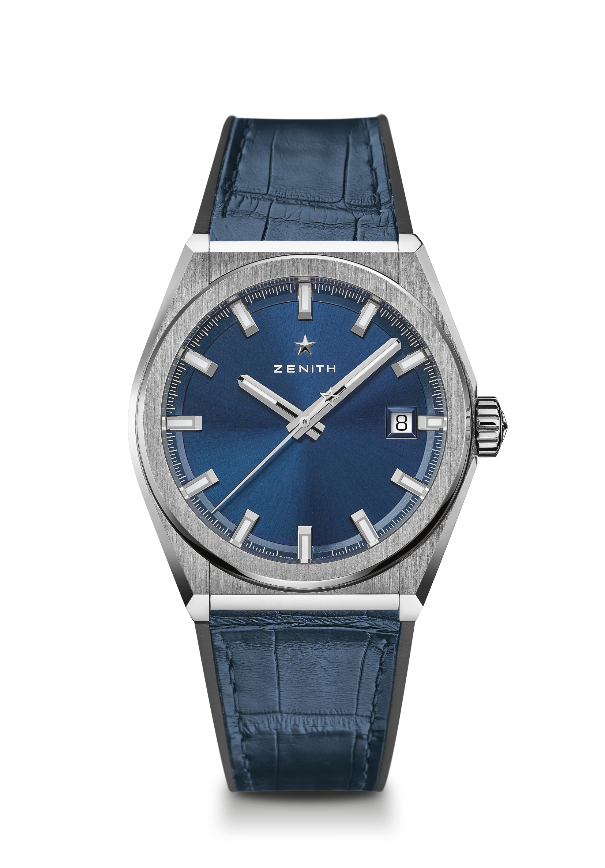 DETALLES TÉCNICOSReferencia: 95.9000.670/51.R584PUNTOS CLAVE Nuevo movimiento esqueletizado Elite Nueva caja de titanio cepillado de 41 mm Áncora y rueda de escape de silicio MOVIMIENTOElite 670 SK, automáticoCalibre: 11 ½``` (diámetro: 25,60 mm)Altura del movimiento: 3,88 mmComponentes: 187Rubíes: 27Frecuencia: 28.800 alt/h (4 Hz)Reserva de marcha: mín. 48 horasAcabado: Masa oscilante especial con acabado satinado-cepilladoFUNCIONESIndicación central de horas y minutosSegundero central Indicación de la fecha a las 3 horasCAJA, ESFERA Y AGUJASDiámetro: 41 mmDiámetro de la abertura: 32,5 mmAltura: 10,75 mmCristal: Cristal de zafiro abombado con tratamiento antirreflectante en ambas carasFondo de caja: Cristal de zafiro transparenteMaterial: Titanio cepilladoEstanqueidad: 10 ATMEsfera: Rayos de sol azul Índices: Rodiados, facetados y recubiertos de Super-LumiNova® SLN C1Agujas: Rodiadas, facetadas y recubiertas de Super-LumiNova® SLN C1CORREA Y HEBILLACorrea: Referencia: 27.00.2218.584Denominación: Caucho negro recubierto de piel de caimán azulHebilla: Referencia: 27.95.0018.930Denominación: Doble cierre desplegable de titanio DEFY CLASSIC 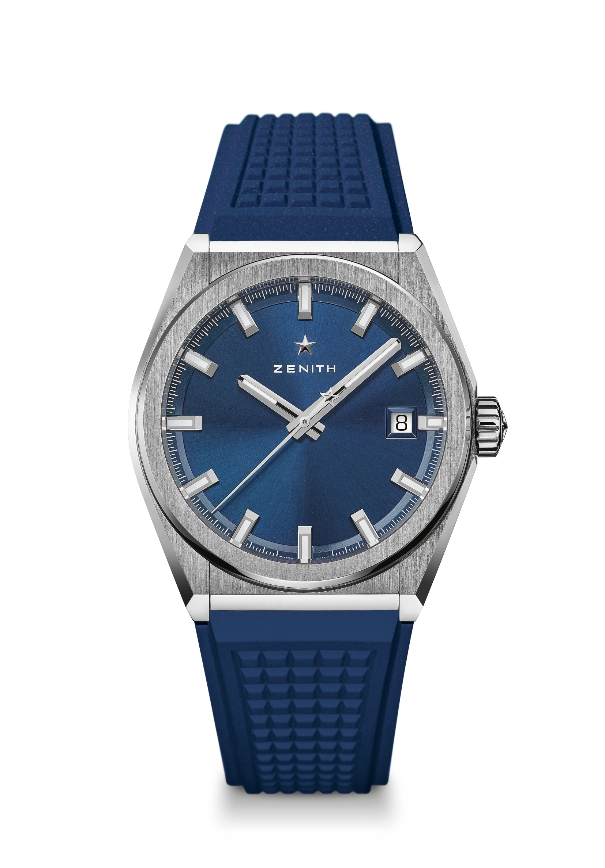 DETALLES TÉCNICOSReferencia: 95.9000.670/51.R790PUNTOS CLAVE Nuevo movimiento esqueletizado Elite Nueva caja de titanio cepillado de 41 mm Áncora y rueda de escape de silicio MOVIMIENTOElite 670 SK, automáticoCalibre: 11 ½``` (diámetro: 25,60 mm)Altura del movimiento: 3,88 mmComponentes: 187Rubíes: 27Frecuencia: 28.800 alt/h (4 Hz)Reserva de marcha: mín. 48 horasAcabado: Masa oscilante especial con acabado satinado-cepilladoFUNCIONESIndicación central de horas y minutosSegundero central Indicación de la fecha a las 3 horasCAJA, ESFERA Y AGUJASDiámetro: 41 mmDiámetro de la abertura: 32,5 mmAltura: 10,75 mmCristal: Cristal de zafiro abombado con tratamiento antirreflectante en ambas carasFondo de caja: Cristal de zafiro transparenteMaterial: Titanio cepilladoEstanqueidad: 10 ATMEsfera: Rayos de sol azul Índices: Rodiados, facetados y recubiertos de Super-LumiNova® SLN C1Agujas: Rodiadas, facetadas y recubiertas de Super-LumiNova® SLN C1CORREA Y HEBILLACorrea: Referencia: 27.00.2218.790Denominación: Caucho azul Hebilla: Referencia: 27.95.0018.930Denominación: Doble cierre desplegable de titanio PILOT TYPE 20 EXTRA SPECIAL CHRONOGRAPH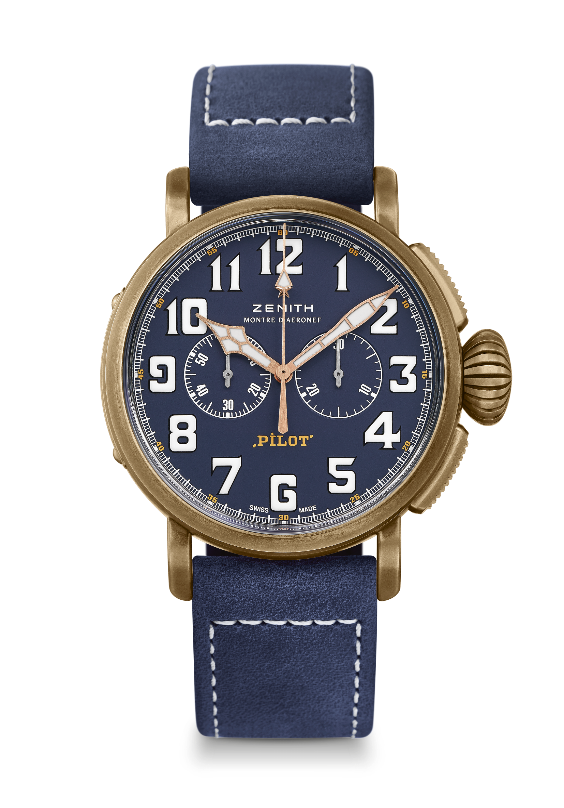 BRONCE, ESFERA AZULDETALLES TÉCNICOSReferencia: 29.2430.4069/57.C808PUNTOS CLAVE Caja de bronceCronógrafo automático El Primero con rueda de pilaresFondo de caja grabado con el logotipo de Zenith Flying Instruments Números arábigos íntegramente recubiertos de SuperLumiNova®MOVIMIENTOEl Primero 4069, automático Calibre: 13 ¼``` (diámetro: 30 mm)Altura del movimiento: 6,6 mmComponentes: 254Rubíes: 35Frecuencia: 36.000 alt/h (5 Hz)Reserva de marcha: mín. 50 horasAcabados: Masa oscilante con motivo «Côtes de Genève» FUNCIONESIndicación central de horas y minutosSegundero pequeño a las 9 horasCronógrafo: Aguja del cronógrafo central y contador de 30 minutos a las 3 horasCAJA, ESFERA Y AGUJASDiámetro: 45 mmDiámetro de la abertura: 37,8 mmAltura: 14,25 mmCristal: Cristal de zafiro abombado con tratamiento antirreflectante en ambas carasFondo de caja: Fondo de caja de titanio grabado con el logotipo de Zenith Flying Instruments Material: BronceEstanqueidad: 10 ATMEsfera: Azul mate Índices: Números arábigos con SuperLumiNova® SLN C1 blanca Agujas: Chapadas en oro, facetadas y recubiertas de SuperLumiNova® SLN C1 blancaCORREA Y HEBILLACorrea: Referencia: 27.00.2321.808Correa de nobuk aceitado azul revestida con una protección de caucho Hebilla: Referencia: 27.95.0021.001Hebilla ardillón de titanio PILOT TYPE 20 EXTRA SPECIAL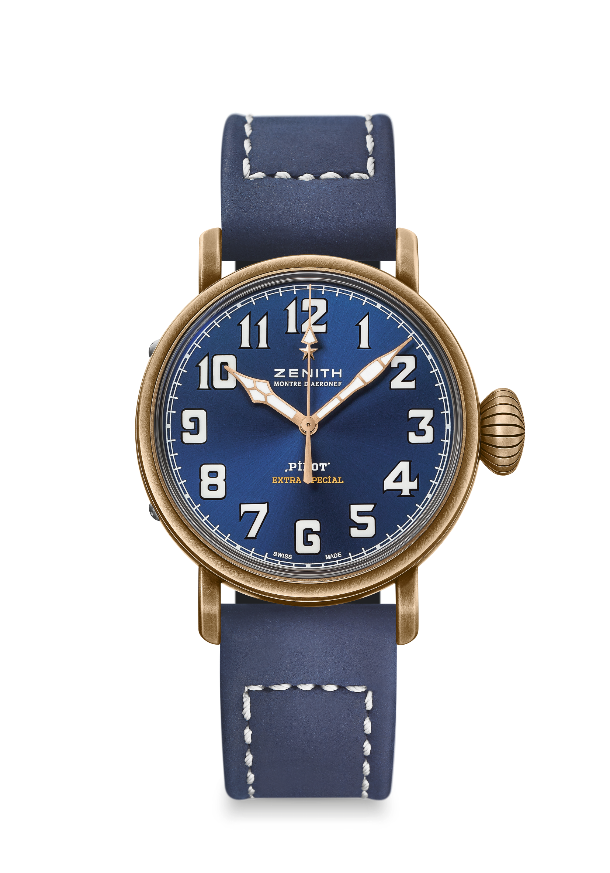 40 MM BRONZEDETALLES TÉCNICOSReferencia: 29.1940.679/57.C808PUNTOS CLAVE Nueva caja de bronce Inspirado en los legendarios relojes de aviación Zenith Números arábigos íntegramente recubiertos de Super-LumiNova®MOVIMIENTOElite 679, automático Calibre: 11 ½``` (diámetro: 25,60 mm)Altura del movimiento: 3,85 mmComponentes: 126Rubíes: 27Frecuencia: 28.800 alt/h (4 Hz)Reserva de marcha: mín. 50 horasAcabados: Masa oscilante con motivo «Côtes de Genève» FUNCIONESIndicación central de horas y minutosSegundero central CAJA, ESFERA Y AGUJASDiámetro: 40 mmDiámetro de la abertura: 33,1 mmAltura: 12,95 mmCristal: Cristal de zafiro abombado con tratamiento antirreflectante en ambas carasFondo de caja: Fondo de caja de titanio grabado con el logotipo de Zenith Flying InstrumentsMaterial: BronceEstanqueidad: 10 ATMEsfera: Azul mateÍndices: Números arábigos de Super-LumiNova® SLN C1Agujas: Chapadas en oro, facetadas y recubiertas de Super-LumiNova® SLN C1CORREA Y HEBILLACorrea: Referencia: 27.00.2018.808Denominación: Correa de nobuk aceitado azul revestida con una protección de caucho Hebilla: Referencia: 27.95.0031.001Denominación: Hebilla ardillón de titanio 